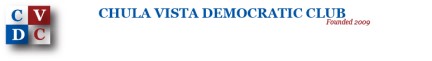 General Membership Meeting MinutesThursday, June 30, 2022Zoom MeetingMeeting began at 6:30 p.m.  President Christine Antoine called the meeting to order.  Vice President Jose Preciado reported on efforts to resume in person meetings for CVDC.Secretary Tanya Mannes Castañeda reported on planning and fundraising progress for the October 6, 2022, Mayor Salas Retirement Celebration. She also mentioned getting a CVDC table at the Roosevelt Dinner. Action ItemsConsider whether or not to hold a vote on endorsement for the 80th Assembly District. Delfina moved and Miriam seconded a motion to NOT hold a vote. The motion carried with adoption of 62% of 26 voting members via a poll vote.Consider Endorsement for Mayor of Chula Vista.  Miriam moved, Armando seconded, to endorse Ammar Campa-Najjar.  The motion was unanimously approved by acclamation.The endorsed candidates were congratulated by members.Jose Preciado made a motion and Francisco seconded to endorse Carolina Chavez. After being told that the motion was not on the noticed agenda, Jose withdrew the motion before it could be voted on.Jose and Todd Voorhees made a motion to endorse as friendly incumbents the following three seats and the motion was approved unanimously by acclamation with no objections: Chula Vista Elementary School District, Seat 1 – Francisco TamayoSweetwater Authority, Division 1 – Steve CastanedaSweetwater Authority, Division 4 – Hector MartinezThe following three incumbent candidate endorsements were pulled from the agenda for discussion. After hearing from the candidates and members, Adrian and Leticia made a motion to endorse as friendly incumbents the following three seats and the motion was approved via poll vote by 77% of members. Consider Friendly Incumbent Endorsement: Chula Vista Elementary School District, Seat 3 – Leslie Ray Bunker    Consider Friendly Incumbent Endorsement: Chula Vista Elementary School District, Seat 5 – Cesar Fernandez    Consider Friendly Incumbent Endorsement: Sweetwater Union High School District, Area 1 – Arturo Solis   The endorsed candidates were congratulated by members.Approval of the May 26, 2022 minutes.  Hector moved, Francisco seconded a motion to approve and it was approved unanimously by acclamation. The meeting was adjourned at 7:56 p.m.Those present included….Christine Antoine, Hector Martinez, Jose Preciado, Tanya Castaneda, Armando Farias, Gloria Casillas, Rosy Vasquez, Miriam, Ethel Larkins, Paula Hall, Leticia Munguia, Joan Stroh, Mike Thaller, Leslie Bunker, Karl Bunker, Abe Garcia, Delfina Gonzalez, Harriet Baber, Ken Seaton Msemaji, Barbara Valdivia, Anthony Montalvo, Aurora Murillo, Cesar Fernandez, Robert Moreno, Simon Silva, Guy Raffaele, Francisco Tamayo, Bea Garcia, Jesus Cardenas, Zachary Gomez, Margarita Garcia, Adrian Arancibia…